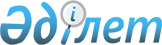 О внесении изменений и дополнений в решение маслихата от 24 декабря 2018 года № 276 "О районном бюджете Карасуского района на 2019-2021 годы"
					
			С истёкшим сроком
			
			
		
					Решение маслихата Карасуского района Костанайской области от 18 ноября 2019 года № 356. Зарегистрировано Департаментом юстиции Костанайской области 21 ноября 2019 года № 8761. Прекращено действие в связи с истечением срока
      В соответствии со статьей 106 Бюджетного кодекса Республики Казахстан от 4 декабря 2008 года Карасуский районный маслихат РЕШИЛ:
      1. Внести в решение маслихата "О районном бюджете Карасуского района на 2019-2021 годы" от 24 декабря 2018 года № 276 (опубликовано 3 января 2019 года в Эталонном контрольном банке нормативных правовых актов Республики Казахстан, зарегистрировано в Реестре государственной регистрации нормативных правовых актов за № 8193) следующие изменения и дополнения:
      пункт 1 указанного решения изложить в новой редакции:
      "1. Утвердить бюджет Карасуского района на 2019-2021 годы согласно приложениям 1, 2 и 3 соответственно, в том числе на 2019 год в следующих объемах:
      1) доходы – 5 100 516,6 тысяч тенге, в том числе по:
      налоговым поступлениям – 1 128 344,0 тысячи тенге;
      неналоговым поступлениям – 7 355,0 тысяч тенге;
      поступлениям от продажи основного капитала – 11 271,0 тысяча тенге;
      поступлениям трансфертов – 3 953 546,6 тысяч тенге;
      2) затраты – 5 118 691,8 тысяча тенге;
      3) чистое бюджетное кредитование – 32 887,5 тысяч тенге, в том числе:
      бюджетные кредиты – 52 417,5 тысяч тенге;
      погашение бюджетных кредитов – 19 530,0 тысяч тенге;
      4) сальдо по операциям с финансовыми активами – 0,0 тысяч тенге, в том числе:
      приобретение финансовых активов – 0,0 тысяч тенге;
      5) дефицит (профицит) бюджета – - 51 062,7 тысячи тенге;
      6) финансирование дефицита (использование профицита) бюджета – 51 062,7 тысячи тенге.";
      пункт 6 дополнить подпунктами 26), 27), 28), 29) следующего содержания:
      "26) содержание вновь открытого детского сада;
      27) средний ремонт участка на 0-5,2 километре автомобильной дороги районного значения "Подъезд к селу Амангельды";
      28) средний ремонт участка на 0-14 километре автомобильной дороги районного значения "Подъезд к селу Комсомольское";
      29) средний ремонт участка на 0-6,0 километре с ремонтом искусственных сооружений автомобильной дороги районного значения "Карасу – Большая чураковка" - Новоселовка - Новопавловка – Кушмурун.";
      пункт 7 исключить;
      приложение 1, 2, 4, 6 к указанному решению изложить в новой редакции согласно приложению 1, 2, 3, 4 к настоящему решению.
      2. Настоящее решение вводится в действие с 1 января 2019 года. Районный бюджет на 2019 год Районный бюджет на 2020 год Перечень бюджетных программ сҰл и сельских округов на 2019-2021 годы Распределение трансфертов органам местного самоуправления сел и сельских округов Карасуского района на 2019-2021 годы
					© 2012. РГП на ПХВ «Институт законодательства и правовой информации Республики Казахстан» Министерства юстиции Республики Казахстан
				
      Председатель сессии

А. Ускумбаева

      Секретарь Карасуского районного маслихата

С. Казиев
Приложение 1
к решению маслихата
от 18 ноября 2019 года
№ 356Приложение 1
к решению маслихата
от 24 декабря 2018 года
№ 276
Категория
Категория
Категория
Категория
Категория
Сумма, тысяч тенге
Класс
Класс
Класс
Класс
Сумма, тысяч тенге
Подкласс
Подкласс
Подкласс
Сумма, тысяч тенге
Наименование
Сумма, тысяч тенге
I. Доходы
5100516,6
1
Налоговые поступления
1128344,0
01
Подоходный налог
490256,0
2
2
Индивидуальный подоходный налог
490256,0
03
Социальный налог 
326156,0
1
1
Социальный налог
326156,0
04
Налоги на собственность
187471,0
1
1
Налоги на имущество
113568,0
3
3
Земельный налог
5011,0
4
4
Налог на транспортные средства
45192,0
5
5
Единый земельный налог
23700,0
05
Внутренние налоги на товары, работы и услуги
121601,0
2
2
Акцизы
2750,0
3
3
Поступления за использование природных и других ресурсов
109694,0
4
4
Сборы за ведение предпринимательской и профессиональной деятельности
8845,0
5
5
Налог на игорный бизнес
312,0
07
Прочие налоги
60,0
1
1
Прочие налоги
60,0
08
Обязательные платежи, взимаемые за совершение юридически значимых действий и (или) выдачу документов уполномоченными на то государственными органами или должностными лицами
2800,0
1
1
Государственная пошлина
2800,0
2
Неналоговые поступления
7355,0
01
Доходы от государственной собственности
355,0
5
5
Доходы от аренды имущества, находящегося в государственной собственности
355,0
06
Прочие неналоговые поступления
7000,0
1
1
Прочие неналоговые поступления
7000,0
3
Поступления от продажи основного капитала
11271,0
01
Продажа государственного имущества, закрепленного за государственными учреждениями
4000,0
1
1
Продажа государственного имущества, закрепленного за государственными учреждениями
4000,0
03
Продажа земли и нематериальных активов
7271,0
1
1
Продажа земли
7271,0
4
Поступления трансфертов
3953546,6
02
Трансферты из вышестоящих органов государственного управления
3953546,6
2
2
Трансферты из областного бюджета
3953546,6
Функциональная группа
Функциональная группа
Функциональная группа
Функциональная группа
Функциональная группа
Сумма, тысяч тенге
Функциональная подгруппа
Функциональная подгруппа
Функциональная подгруппа
Функциональная подгруппа
Сумма, тысяч тенге
Администратор бюджетных программ
Администратор бюджетных программ
Администратор бюджетных программ
Сумма, тысяч тенге
Программа
Программа
Сумма, тысяч тенге
Наименование
Сумма, тысяч тенге
II. Затраты
5118691,8
01
Государственные услуги общего характера
451952,6
1
Представительные, исполнительные и другие органы, выполняющие общие функции государственного управления
324783,6
112
Аппарат маслихата района (города областного значения)
19846,1
001
Услуги по обеспечению деятельности маслихата района (города областного значения)
19846,1
122
Аппарат акима района (города областного значения)
136901,2
001
Услуги по обеспечению деятельности акима района (города областного значения)
115106,2
003
Капитальные расходы государственного органа
17056,0
113
Целевые текущие трансферты из местных бюджетов
4739,0
123
Аппарат акима района в городе, города районного значения, поселка, села, сельского округа
168036,3
001
Услуги по обеспечению деятельности акима района в городе, города районного значения, поселка, села, сельского округа
168036,3
2
Финансовая деятельность
24460,5
452
Отдел финансов района (города областного значения)
24460,5
001
Услуги по реализации государственной политики в области исполнения бюджета и управления коммунальной собственностью района (города областного значения)
21991,5
003
Проведение оценки имущества в целях налогообложения
860,0
010
Приватизация, управление коммунальным имуществом, постприватизационная деятельность и регулирование споров, связанных с этим
1459,0
018
Капитальные расходы государственного органа
150,0
5
Планирование и статистическая деятельность
14860,9
453
Отдел экономики и бюджетного планирования района (города областного значения)
14860,9
001
Услуги по реализации государственной политики в области формирования и развития экономической политики, системы государственного планирования
14860,9
9
Прочие государственные услуги общего характера
87847,6
458
Отдел жилищно-коммунального хозяйства, пассажирского транспорта и автомобильных дорог района (города областного значения)
87847,6
001
Услуги по реализации государственной политики на местном уровне в области жилищно-коммунального хозяйства, пассажирского транспорта и автомобильных дорог
11262,7
013
Капитальные расходы государственного органа
184,0
067
Капитальные расходы подведомственных государственных учреждений и организаций 
18736,8
113
Целевые текущие трансферты из местных бюджетов
57664,1
02
Оборона
5782,4
1
Военные нужды
4701,4
122
Аппарат акима района (города областного значения)
4701,4
005
Мероприятия в рамках исполнения всеобщей воинской обязанности
4701,4
2
Организация работы по чрезвычайным ситуациям
1081,0
122
Аппарат акима района (города областного значения)
1081,0
006
Предупреждение и ликвидация чрезвычайных ситуаций масштаба района (города областного значения)
912,0
007
Мероприятия по профилактике и тушению степных пожаров районного (городского) масштаба, а также пожаров в населенных пунктах, в которых не созданы органы государственной противопожарной службы
169,0
04
Образование
2539254,8
1
Дошкольное воспитание и обучение
121584,9
464
Отдел образования района (города областного значения)
121584,9
009
Обеспечение деятельности организаций дошкольного воспитания и обучения
43751,0
040
Реализация государственного образовательного заказа в дошкольных организациях образования
77833,9
2
Начальное, основное среднее и общее среднее образование
2334181,6
464
Отдел образования района (города областного значения)
2269249,1
003
Общеобразовательное обучение
2196598,8
006
Дополнительное образование для детей
72650,3
465
Отдел физической культуры и спорта района (города областного значения)
64932,5
017
Дополнительное образование для детей и юношества по спорту
64932,5
9
Прочие услуги в области образования
83488,3
464
Отдел образования района (города областного значения)
83488,3
001
Услуги по реализации государственной политики на местном уровне в области образования 
13736,7
005
Приобретение и доставка учебников, учебно-методических комплексов для государственных учреждений образования района (города областного значения)
45026,6
015
Ежемесячные выплаты денежных средств опекунам (попечителям) на содержание ребенка-сироты (детей-сирот), и ребенка (детей), оставшегося без попечения родителей
12099,0
067
Капитальные расходы подведомственных государственных учреждений и организаций
1800,0
113
Целевые текущие трансферты из местных бюджетов
10826,0
06
Социальная помощь и социальное обеспечение 
366752,5
1
Социальное обеспечение
178141,7
451
Отдел занятости и социальных программ района (города областного значения)
168615,5
005
Государственная адресная социальная помощь
168479,0
057
Обеспечение физических лиц, являющихся получателями государственной адресной социальной помощи, телевизионными абонентскими приставками
136,5
464
Отдел образования района (города областного значения)
9526,2
030
Содержание ребенка (детей), переданного патронатным воспитателям
9526,2
2
Социальная помощь
156145,2
451
Отдел занятости и социальных программ района (города областного значения)
156145,2
002
Программа занятости
106046,1
006
Оказание жилищной помощи
78,7
007
Социальная помощь отдельным категориям нуждающихся граждан по решениям местных представительных органов
11971,0
010
Материальное обеспечение детей - инвалидов, воспитывающихся и обучающихся на дому
1772,0
014
Оказание социальной помощи нуждающимся гражданам на дому
9762,3
017
Обеспечение нуждающихся инвалидов обязательными гигиеническими средствами и предоставление услуг специалистами жестового языка, индивидуальными помощниками в соответствии с индивидуальной программой реабилитации инвалида
7451,6
023
Обеспечение деятельности центров занятости населения
19063,5
9
Прочие услуги в области социальной помощи и социального обеспечения
32465,6
451
Отдел занятости и социальных программ района (города областного значения)
32465,6
001
Услуги по реализации государственной политики на местном уровне в области обеспечения занятости и реализации социальных программ для населения
25281,6
011
Оплата услуг по зачислению, выплате и доставке пособий и других социальных выплат
2650,0
050
Обеспечение прав и улучшение качества жизни инвалидов в Республике Казахстан
4534,0
07
Жилищно-коммунальное хозяйство
299239,1
1
Жилищное хозяйство
584,0
458
Отдел жилищно-коммунального хозяйства, пассажирского транспорта и автомобильных дорог района (города областного значения)
584,0
003
Организация сохранения государственного жилищного фонда
584,0
2
Коммунальное хозяйство
287523,3
458
Отдел жилищно-коммунального хозяйства, пассажирского транспорта и автомобильных дорог района (города областного значения)
60073,3
058
Развитие системы водоснабжения и водоотведения в сельских населенных пунктах
60073,3
466
Отдел архитектуры, градостроительства и строительства района (города областного значения)
227450,0
058
Развитие системы водоснабжения и водоотведения в сельских населенных пунктах
227450,0
3
Благоустройство населенных пунктов
11131,8
123
Аппарат акима района в городе, города районного значения, поселка, села, сельского округа
5598,8
008
Освещение улиц населенных пунктов
5598,8
458
Отдел жилищно-коммунального хозяйства, пассажирского транспорта и автомобильных дорог района (города областного значения)
5533,0
015
Освещение улиц в населенных пунктах
2233,0
016
Обеспечение санитарий населенных пунктов 
3300,0
08
Культура, спорт, туризм и информационное пространство
343163,3
1
Деятельность в области культуры
113843,0
455
Отдел культуры и развития языков района (города областного значения)
113843,0
003
Поддержка культурно-досуговой работы
113843,0
2
Спорт
104350,8
465
Отдел физической культуры и спорта района (города областного значения)
43276,6
001
Услуги по реализации государственной политики на местном уровне в сфере физической культуры и спорта
11218,6
005
Развитие массового спорта и национальных видов спорта 
20759,0
006
Проведение спортивных соревнований на районном (города областного значения) уровне
1617,0
007
Подготовка и участие членов сборных команд района (города областного значения) по различным видам спорта на областных спортивных соревнованиях
9682,0
466
Отдел архитектуры, градостроительства и строительства района (города областного значения)
61074,2
008
Развитие объектов спорта
61074,2
3
Информационное пространство
87559,6
455
Отдел культуры и развития языков района (города областного значения)
77559,6
006
Функционирование районных (городских) библиотек
69047,0
007
Развитие государственного языка и других языков народа Казахстана
8512,6
456
Отдел внутренней политики района (города областного значения)
10000,0
002
Услуги по проведению государственной информационной политики 
10000,0
9
Прочие услуги по организации культуры, спорта, туризма и информационного пространства
37409,9
455
Отдел культуры и развития языков района (города областного значения)
13575,0
001
Услуги по реализации государственной политики на местном уровне в области развития языков и культуры
8969,0
032
Капитальные расходы подведомственных государственных учреждений и организаций
4606,0
456
Отдел внутренней политики района (города областного значения)
23834,9
001
Услуги по реализации государственной политики на местном уровне в области информации, укрепления государственности и формирования социального оптимизма граждан
14512,7
003
Реализация мероприятий в сфере молодежной политики
9322,2
10
Сельское, водное, лесное, рыбное хозяйство, особо охраняемые природные территории, охрана окружающей среды и животного мира, земельные отношения
126835,2
1
Сельское хозяйство
100656,0
462
Отдел сельского хозяйства района (города областного значения)
27855,0
001
Услуги по реализации государственной политики на местном уровне в сфере сельского хозяйства
27855,0
473
Отдел ветеринарии района (города областного значения)
72801,0
001
Услуги по реализации государственной политики на местном уровне в сфере ветеринарии
14387,4
007
Организация отлова и уничтожения бродячих собак и кошек
3070,0
009
Проведение ветеринарных мероприятий по энзоотическим болезням животных
5187,0
011
Проведение противоэпизоотических мероприятий
50156,6
6
Земельные отношения
16392,9
463
Отдел земельных отношений района (города областного значения)
16392,9
001
Услуги по реализации государственной политики в области регулирования земельных отношений на территории района (города областного значения)
16392,9
9
Прочие услуги в области сельского, водного, лесного, рыбного хозяйства, охраны окружающей среды и земельных отношений
9786,3
453
Отдел экономики и бюджетного планирования района (города областного значения)
9786,3
099
Реализация мер по оказанию социальной поддержки специалистов
9786,3
11
Промышленность, архитектурная, градостроительная и строительная деятельность
15607,0
2
Архитектурная, градостроительная и строительная деятельность
15607,0
466
Отдел архитектуры, градостроительства и строительства района (города областного значения)
15607,0
001
Услуги по реализации государственной политики в области строительства, улучшения архитектурного облика городов, районов и населенных пунктов области и обеспечению рационального и эффективного градостроительного освоения территории района (города областного значения)
15196,0
015
Капитальные расходы государственного органа
411,0
12
Транспорт и коммуникации
440803,8
1
Автомобильный транспорт
440803,8
458
Отдел жилищно-коммунального хозяйства, пассажирского транспорта и автомобильных дорог района (города областного значения)
440803,8
023
Обеспечение функционирования автомобильных дорог
17000,0
051
Реализация приоритетных проектов транспортной инфраструктуры
423803,8
13
Прочие
246149,9
3
Поддержка предпринимательской деятельности и защита конкуренции
8897,0
469
Отдел предпринимательства района (города областного значения)
8897,0
001
Услуги по реализации государственной политики на местном уровне в области развития предпринимательства
8897,0
9
Прочие
237252,9
452
Отдел финансов района (города областного значения)
28576,1
026
Целевые текущие трансферты бюджетам города районного значения, села, поселка, сельского округа на повышение заработной платы отдельных категорий гражданских служащих, работников организаций, содержащихся за счет средств государственного бюджета, работников казенных предприятий
25124,1
066
Целевые текущие трансферты бюджетам города районного значения, села, поселка, сельского округа на повышение заработной платы отдельных категорий административных государственных служащих
3452,0
455
Отдел культуры и развития языков района (города областного значения)
45754,6
052
Реализация мероприятий по социальной и инженерной инфраструктуре в сельских населенных пунктах в рамках проекта "Ауыл-Ел бесігі"
45754,6
458
Отдел жилищно-коммунального хозяйства, пассажирского транспорта и автомобильных дорог района (города областного значения)
73898,0
061
Целевые текущие трансферты бюджетам города районного значения, села, поселка, сельского округа на реализацию мероприятий по социальной и инженерной инфраструктуре в сельских населенных пунктах в рамках проекта "Ауыл-Ел бесігі"
73898,0
464
Отдел образования района (города областного значения)
89024,2
077
Реализация мероприятий по социальной и инженерной инфраструктуре в сельских населенных пунктах в рамках проекта "Ауыл-Ел бесігі"
89024,2
14
Обслуживание долга
25,5
1
Обслуживание долга
25,5
452
Отдел финансов района (города областного значения)
25,5
013
Обслуживание долга местных исполнительных органов по выплате вознаграждений и иных платежей по займам из областного бюджета
25,5
15
Трансферты
283125,7
1
Трансферты
283125,7
452
Отдел финансов района (города областного значения)
283125,7
006
Возврат неиспользованных (недоиспользованных) целевых трансфертов
2256,1
024
Целевые текущие трансферты из нижестоящего бюджета на компенсацию потерь вышестоящего бюджета в связи с изменением законодательства
140085,0
038
Субвенции
136697,0
051
Трансферты органам местного самоуправления
4087,6
III. Чистое бюджетное кредитование
32887,5
Бюджетные кредиты
52417,5
10
Сельское, водное, лесное, рыбное хозяйство, особо охраняемые природные территории, охрана окружающей среды и животного мира, земельные отношения
52417,5
9
Прочие услуги в области сельского, водного, лесного, рыбного хозяйства, охраны окружающей среды и земельных отношений
52417,5
453
Отдел экономики и бюджетного планирования района (города областного значения)
52417,5
006
Бюджетные кредиты для реализации мер социальной поддержки специалистов 
52417,5
5
Погашение бюджетных кредитов
19530,0
01
Погашение бюджетных кредитов
19530,0
1
Погашение бюджетных кредитов, выданных из государственного бюджета
19530,0
13
Погашение бюджетных кредитов, выданных из местного бюджета физическим лицам
19530,0
IV. Сальдо по операциям с финансовыми активами
0,0
V. Дефицит (профицит) бюджета 
-51062,7
VI. Финансирование дефицита (использование профицита) бюджета
51062,7
7
Поступления займов
52417,5
01
Внутренние государственные займы
52417,5
2
Договоры займа
52417,5
03
Займы, получаемые местным исполнительным органом района (города областного значения)
52417,5
16
Погашение займов 
19530,0
1
Погашение займов
19530,0
452
Отдел финансов района (города областного значения)
19530,0
008
Погашение долга местного исполнительного органа перед вышестоящим бюджетом
19530,0
Движение остатков бюджетных средств
18175,2
8
Используемые остатки бюджетных средств
18175,2
01
Остатки бюджетных средств
18175,2
1
Свободные остатки бюджетных средств
18175,2Приложение 2
к решению маслихата
от 18 ноября 2019 года
№ 356Приложение 2
к решению маслихата
от 24 декабря 2018 года
№ 276
Категория
Категория
Категория
Категория
Категория
Сумма, тысяч тенге
Класс
Класс
Класс
Класс
Сумма, тысяч тенге
Подкласс
Подкласс
Подкласс
Сумма, тысяч тенге
Наименование
Сумма, тысяч тенге
I. Доходы
5301736,4
1
Налоговые поступления
1193960,0
01
Подоходный налог
533222,0
2
2
Индивидуальный подоходный налог
533222,0
03
Социальный налог 
347122,0
1
1
Социальный налог
347122,0
04
Налоги на собственность
189053,0
1
1
Налоги на имущество
113568,0
3
3
Земельный налог
5011,0
4
4
Налог на транспортные средства
46774,0
5
5
Единый земельный налог
23700,0
05
Внутренние налоги на товары, работы и услуги
121601,0
2
2
Акцизы
2750,0
3
3
Поступления за использование природных и других ресурсов
109694,0
4
4
Сборы за ведение предпринимательской и профессиональной деятельности
8845,0
5
5
Налог на игорный бизнес
312,0
07
Прочие налоги
62,0
1
1
Прочие налоги
62,0
08
Обязательные платежи, взимаемые за совершение юридически значимых действий и (или) выдачу документов уполномоченными на то государственными органами или должностными лицами
2900,0
1
1
Государственная пошлина
2900,0
2
Неналоговые поступления
7612,0
01
Доходы от государственной собственности
367,0
5
5
Доходы от аренды имущества, находящегося в государственной собственности
367,0
06
Прочие неналоговые поступления
7245,0
1
1
Прочие неналоговые поступления
7245,0
3
Поступления от продажи основного капитала
11665,0
01
Продажа государственного имущества, закрепленного за государственными учреждениями
4140,0
1
1
Продажа государственного имущества, закрепленного за государственными учреждениями
4140,0
03
Продажа земли и нематериальных активов
7525,0
1
1
Продажа земли
7525,0
4
Поступления трансфертов
4088499,4
02
Трансферты из вышестоящих органов государственного управления
4088499,4
2
2
Трансферты из областного бюджета
4088499,4
Функциональная группа
Функциональная группа
Функциональная группа
Функциональная группа
Функциональная группа
Сумма, тысяч тенге
Функциональная подгруппа
Функциональная подгруппа
Функциональная подгруппа
Функциональная подгруппа
Сумма, тысяч тенге
Администратор бюджетных программ
Администратор бюджетных программ
Администратор бюджетных программ
Сумма, тысяч тенге
Программа
Программа
Сумма, тысяч тенге
Наименование
Сумма, тысяч тенге
II. Затраты
5301736,4
01
Государственные услуги общего характера
371729,0
1
Представительные, исполнительные и другие органы, выполняющие общие функции государственного управления
274568,0
112
Аппарат маслихата района (города областного значения)
17822,0
001
Услуги по обеспечению деятельности маслихата района (города областного значения)
17822,0
122
Аппарат акима района (города областного значения)
101770,0
001
Услуги по обеспечению деятельности акима района (города областного значения)
101770,0
123
Аппарат акима района в городе, города районного значения, поселка, села, сельского округа
154976,0
001
Услуги по обеспечению деятельности акима района в городе, города районного значения, поселка, села, сельского округа
154976,0
2
Финансовая деятельность
21294,0
452
Отдел финансов района (города областного значения)
21294,0
001
Услуги по реализации государственной политики в области исполнения бюджета и управления коммунальной собственностью района (города областного значения)
19204,0
003
Проведение оценки имущества в целях налогообложения
890,0
010
Приватизация, управление коммунальным имуществом, постприватизационная деятельность и регулирование споров, связанных с этим
1200,0
5
Планирование и статистическая деятельность
13873,0
453
Отдел экономики и бюджетного планирования района (города областного значения)
13873,0
001
Услуги по реализации государственной политики в области формирования и развития экономической политики, системы государственного планирования
13873,0
9
Прочие государственные услуги общего характера
61994,0
458
Отдел жилищно-коммунального хозяйства, пассажирского транспорта и автомобильных дорог района (города областного значения)
61994,0
001
Услуги по реализации государственной политики на местном уровне в области жилищно-коммунального хозяйства, пассажирского транспорта и автомобильных дорог
10053,0
013
Капитальные расходы государственного органа
191,0
113
Целевые текущие трансферты из местных бюджетов
51750,0
02
Оборона
7522,0
1
Военные нужды
5052,0
122
Аппарат акима района (города областного значения)
5052,0
005
Мероприятия в рамках исполнения всеобщей воинской обязанности
5052,0
2
Организация работы по чрезвычайным ситуациям
2470,0
122
Аппарат акима района (города областного значения)
2470,0
006
Предупреждение и ликвидация чрезвычайных ситуаций масштаба района (города областного значения)
2470,0
04
Образование
2154155,0
1
Дошкольное воспитание и обучение
99219,0
464
Отдел образования района (города областного значения)
99219,0
009
Обеспечение деятельности организаций дошкольного воспитания и обучения
35740,0
040
Реализация государственного образовательного заказа в дошкольных организациях образования
63479,0
2
Начальное, основное среднее и общее среднее образование
2002919,0
464
Отдел образования района (города областного значения)
1948874,0
003
Общеобразовательное обучение
1882917,0
006
Дополнительное образование для детей
65957,0
465
Отдел физической культуры и спорта района (города областного значения)
54045,0
017
Дополнительное образование для детей и юношества по спорту
54045,0
9
Прочие услуги в области образования
52017,0
464
Отдел образования района (города областного значения)
52017,0
001
Услуги по реализации государственной политики на местном уровне в области образования 
13802,0
005
Приобретение и доставка учебников, учебно-методических комплексов для государственных учреждений образования района (города областного значения)
24000,0
015
Ежемесячные выплаты денежных средств опекунам (попечителям) на содержание ребенка-сироты (детей-сирот), и ребенка (детей), оставшегося без попечения родителей
14215,0
06
Социальная помощь и социальное обеспечение 
131798,0
1
Социальное обеспечение
19153,0
451
Отдел занятости и социальных программ района (города областного значения)
9315,0
005
Государственная адресная социальная помощь
9315,0
464
Отдел образования района (города областного значения)
9838,0
030
Содержание ребенка (детей), переданного патронатным воспитателям
9838,0
2
Социальная помощь
88773,0
451
Отдел занятости и социальных программ района (города областного значения)
88773,0
002
Программа занятости
44790,0
006
Оказание жилищной помощи
138,0
007
Социальная помощь отдельным категориям нуждающихся граждан по решениям местных представительных органов
11861,0
010
Материальное обеспечение детей - инвалидов, воспитывающихся и обучающихся на дому
1834,0
014
Оказание социальной помощи нуждающимся гражданам на дому
10326,0
017
Обеспечение нуждающихся инвалидов обязательными гигиеническими средствами и предоставление услуг специалистами жестового языка, индивидуальными помощниками в соответствии с индивидуальной программой реабилитации инвалида
4879,0
023
Обеспечение деятельности центров занятости населения
14945,0
9
Прочие услуги в области социальной помощи и социального обеспечения
23872,0
451
Отдел занятости и социальных программ района (города областного значения)
23872,0
001
Услуги по реализации государственной политики на местном уровне в области обеспечения занятости и реализации социальных программ для населения
23354,0
011
Оплата услуг по зачислению, выплате и доставке пособий и других социальных выплат
518,0
07
Жилищно-коммунальное хозяйство
1299218,6
1
Жилищное хозяйство
2157,0
458
Отдел жилищно-коммунального хозяйства, пассажирского транспорта и автомобильных дорог района (города областного значения)
2157,0
003
Организация сохранения государственного жилищного фонда
2157,0
2
Коммунальное хозяйство
1290387,6
466
Отдел архитектуры, градостроительства и строительства района (города областного значения)
1290387,6
058
Развитие системы водоснабжения и водоотведения в сельских населенных пунктах
1290387,6
3
Благоустройство населенных пунктов
6674,0
123
Аппарат акима района в городе, города районного значения, поселка, села, сельского округа
6674,0
008
Освещение улиц населенных пунктов
6674,0
08
Культура, спорт, туризм и информационное пространство
228168,0
1
Деятельность в области культуры
87327,0
455
Отдел культуры и развития языков района (города областного значения)
87327,0
003
Поддержка культурно-досуговой работы
87327,0
2
Спорт
33000,0
465
Отдел физической культуры и спорта района (города областного значения)
33000,0
001
Услуги по реализации государственной политики на местном уровне в сфере физической культуры и спорта
9824,0
005
Развитие массового спорта и национальных видов спорта 
16805,0
006
Проведение спортивных соревнований на районном (города областного значения ) уровне
1674,0
007
Подготовка и участие членов сборных команд района (города областного значения) по различным видам спорта на областных спортивных соревнованиях
4697,0
3
Информационное пространство
75790,0
455
Отдел культуры и развития языков района (города областного значения)
70615,0
006
Функционирование районных (городских) библиотек
62573,0
007
Развитие государственного языка и других языков народа Казахстана
8042,0
456
Отдел внутренней политики района (города областного значения)
5175,0
002
Услуги по проведению государственной информационной политики 
5175,0
9
Прочие услуги по организации культуры, спорта, туризма и информационного пространства
32051,0
455
Отдел культуры и развития языков района (города областного значения)
9952,0
001
Услуги по реализации государственной политики на местном уровне в области развития языков и культуры
9952,0
456
Отдел внутренней политики района (города областного значения)
22099,0
001
Услуги по реализации государственной политики на местном уровне в области информации, укрепления государственности и формирования социального оптимизма граждан
13813,0
003
Реализация мероприятий в сфере молодежной политики
8286,0
10
Сельское, водное, лесное, рыбное хозяйство, особо охраняемые природные территории, охрана окружающей среды и животного мира, земельные отношения
121599,0
1
Сельское хозяйство
91637,0
462
Отдел сельского хозяйства района (города областного значения)
25452,0
001
Услуги по реализации государственной политики на местном уровне в сфере сельского хозяйства
25452,0
473
Отдел ветеринарии района (города областного значения)
66185,0
001
Услуги по реализации государственной политики на местном уровне в сфере ветеринарии
11211,0
007
Организация отлова и уничтожения бродячих собак и кошек
740,0
011
Проведение противоэпизоотических мероприятий
52164,0
047
Возмещение владельцам стоимости обезвреженных (обеззараженных) и переработанных без изъятия животных, продукции и сырья животного происхождения, представляющих опасность для здоровья животных и человека
2070,0
6
Земельные отношения
15589,0
463
Отдел земельных отношений района (города областного значения)
15589,0
001
Услуги по реализации государственной политики в области регулирования земельных отношений на территории района (города областного значения)
15589,0
9
Прочие услуги в области сельского, водного, лесного, рыбного хозяйства, охраны окружающей среды и земельных отношений
14373,0
453
Отдел экономики и бюджетного планирования района (города областного значения)
14373,0
099
Реализация мер по оказанию социальной поддержки специалистов
14373,0
11
Промышленность, архитектурная, градостроительная и строительная деятельность
8641,0
2
Архитектурная, градостроительная и строительная деятельность
8641,0
466
Отдел архитектуры, градостроительства и строительства района (города областного значения)
8641,0
001
Услуги по реализации государственной политики в области строительства, улучшения архитектурного облика городов, районов и населенных пунктов области и обеспечению рационального и эффективного градостроительного освоения территории района (города областного значения)
8434,0
015
Капитальные расходы государственного органа
207,0
12
Транспорт и коммуникации
816498,8
1
Автомобильный транспорт
816498,8
458
Отдел жилищно-коммунального хозяйства, пассажирского транспорта и автомобильных дорог района (города областного значения)
816498,8
023
Обеспечение функционирования автомобильных дорог
65000,0
051
Реализация приоритетных проектов транспортной инфраструктуры
751498,8
13
Прочие
14486,0
3
Поддержка предпринимательской деятельности и защита конкуренции
8957,0
469
Отдел предпринимательства района (города областного значения)
8957,0
001
Услуги по реализации государственной политики на местном уровне в области развития предпринимательства
8957,0
9
Прочие
5529,0
452
Отдел финансов района (города областного значения)
5529,0
012
Резерв местного исполнительного органа района (города областного значения)
5529,0
15
Трансферты
147921,0
1
Трансферты
147921,0
452
Отдел финансов района (города областного значения)
147921,0
038
Субвенции
137801,0
051
Трансферты органам местного самоуправления
10120,0
III. Чистое бюджетное кредитование
35441,0
Бюджетные кредиты
54881,0
10
Сельское, водное, лесное, рыбное хозяйство, особо охраняемые природные территории, охрана окружающей среды и животного мира, земельные отношения
54881,0
9
Прочие услуги в области сельского, водного, лесного, рыбного хозяйства, охраны окружающей среды и земельных отношений
54881,0
453
Отдел экономики и бюджетного планирования района (города областного значения)
54881,0
006
Бюджетные кредиты для реализации мер социальной поддержки специалистов 
54881,0
5
Погашение бюджетных кредитов
19440,0
01
Погашение бюджетных кредитов
19440,0
1
Погашение бюджетных кредитов, выданных из государственного бюджета
19440,0
13
Погашение бюджетных кредитов, выданных из местного бюджета физическим лицам
19440,0
IV. Сальдо по операциям с финансовыми активами
0,0
V. Дефицит (профицит) бюджета 
-35441,0
VI. Финансирование дефицита (использование профицита) бюджета
35441,0
7
Поступления займов
54881,0
01
Внутренние государственные займы
54881,0
2
Договоры займа
54881,0
03
Займы, получаемые местным исполнительным органом района (города областного значения)
54881,0
16
Погашение займов 
19440,0
1
Погашение займов
19440,0
452
Отдел финансов района (города областного значения)
19440,0
008
Погашение долга местного исполнительного органа перед вышестоящим бюджетом
19440,0Приложение 3
к решению маслихата
от 18 ноября 2019 года
№ 356Приложение 4
к решению маслихата
от 24 декабря 2018 года
№ 276
Функциональная группа
Функциональная группа
Функциональная группа
Функциональная группа
Функциональная группа
2019 год
2020 год
2021 год
Функциональная подгруппа
Функциональная подгруппа
Функциональная подгруппа
Функциональная подгруппа
2019 год
2020 год
2021 год
Администратор бюджетных программ
Администратор бюджетных программ
Администратор бюджетных программ
2019 год
2020 год
2021 год
Программа
Программа
2019 год
2020 год
2021 год
Наименование
2019 год
2020 год
2021 год
Государственное учреждение "Аппарат акима Айдарлинского сельского округа"
9770,2
8697,0
8774,0
01
Государственные услуги общего характера
9770,2
8697,0
8774,0
1
Представительные, исполнительные и другие органы, выполняющие общие функции государственного управления
9770,2
8697,0
8774,0
123
Аппарат акима района в городе, города районного значения, поселка, села, сельского округа
9770,2
8697,0
8774,0
001
Услуги по обеспечению деятельности акима района в городе, города районного значения, поселка, села, сельского округа
9770,2
8697,0
8774,0
Государственное учреждение "Аппарат акима Восточного сельского округа"
13315,8
12570,0
12693,0
01
Государственные услуги общего характера
12746,6
11854,0
11952,0
1
Представительные, исполнительные и другие органы, выполняющие общие функции государственного управления
12746,6
11854,0
11952,0
123
Аппарат акима района в городе, города районного значения, поселка, села, сельского округа
12746,6
11854,0
11952,0
001
Услуги по обеспечению деятельности акима района в городе, города районного значения, поселка, села, сельского округа
12746,6
11854,0
11952,0
07
Жилищно-коммунальное хозяйство
569,2
716,0
741,0
3
Благоустройство населенных пунктов
569,2
716,0
741,0
123
Аппарат акима района в городе, города районного значения, поселка, села, сельского округа
569,2
716,0
741,0
008
Освещение улиц населенных пунктов
569,2
716,0
741,0
Государственное учреждение "Аппарат акима села Жалгыскан"
10298,9
9478,0
9566,0
01
Государственные услуги общего характера
9583,9
8893,0
8961,0
1
Представительные, исполнительные и другие органы, выполняющие общие функции государственного управления
9583,9
8893,0
8961,0
123
Аппарат акима района в городе, города районного значения, поселка, села, сельского округа
9583,9
8893,0
8961,0
001
Услуги по обеспечению деятельности акима района в городе, города районного значения, поселка, села, сельского округа
9583,9
8893,0
8961,0
07
Жилищно-коммунальное хозяйство
715,0
585,0
605,0
3
Благоустройство населенных пунктов
715,0
585,0
605,0
123
Аппарат акима района в городе, города районного значения, поселка, села, сельского округа
715,0
585,0
605,0
008
Освещение улиц населенных пунктов
715,0
585,0
605,0
Государственное учреждение "Аппарат акима села Жамбыл"
11127,3
10384,0
10501,0
01
Государственные услуги общего характера
10509,3
9744,0
9839,0
1
Представительные, исполнительные и другие органы, выполняющие общие функции государственного управления
10509,3
9744,0
9839,0
123
Аппарат акима района в городе, города районного значения, поселка, села, сельского округа
10509,3
9744,0
9839,0
001
Услуги по обеспечению деятельности акима района в городе, города районного значения, поселка, села, сельского округа
10509,3
9744,0
9839,0
07
Жилищно-коммунальное хозяйство
618,0
640,0
662,0
3
Благоустройство населенных пунктов
618,0
640,0
662,0
123
Аппарат акима района в городе, города районного значения, поселка, села, сельского округа
618,0
640,0
662,0
008
Освещение улиц населенных пунктов
618,0
640,0
662,0
Государственное учреждение "Аппарат акима Ильичевского сельского округа"
10028,8
9047,0
9133,0
01
Государственные услуги общего характера
9488,8
8488,0
8555,0
1
Представительные, исполнительные и другие органы, выполняющие общие функции государственного управления
9488,8
8488,0
8555,0
123
Аппарат акима района в городе, города районного значения, поселка, села, сельского округа
9488,8
8488,0
8555,0
001
Услуги по обеспечению деятельности акима района в городе, города районного значения, поселка, села, сельского округа
9488,8
8488,0
8555,0
07
Жилищно-коммунальное хозяйство
540,0
559,0
578,0
3
Благоустройство населенных пунктов
540,0
559,0
578,0
123
Аппарат акима района в городе, города районного значения, поселка, села, сельского округа
540,0
559,0
578,0
008
Освещение улиц населенных пунктов
540,0
559,0
578,0
Государственное учреждение "Аппарат акима Карамырзинского сельского округа"
11591,8
10074,0
10159,0
01
Государственные услуги общего характера
11591,8
10074,0
10159,0
1
Представительные, исполнительные и другие органы, выполняющие общие функции государственного управления
11591,8
10074,0
10159,0
123
Аппарат акима района в городе, города районного значения, поселка, села, сельского округа
11591,8
10074,0
10159,0
001
Услуги по обеспечению деятельности акима района в городе, города районного значения, поселка, села, сельского округа
11591,8
10074,0
10159,0
Государственное учреждение "Аппарат акима Койбагарского сельского округа Карасуского района"
18171,1
21198,0
21378,0
01
Государственные услуги общего характера
17701,1
20350,0
20500,0
1
Представительные, исполнительные и другие органы, выполняющие общие функции государственного управления
17701,1
20350,0
20500,0
123
Аппарат акима района в городе, города районного значения, поселка, села, сельского округа
17701,1
20350,0
20500,0
001
Услуги по обеспечению деятельности акима района в городе, города районного значения, поселка, села, сельского округа
17701,1
20350,0
20500,0
07
Жилищно-коммунальное хозяйство
470,0
848,0
878,0
3
Благоустройство населенных пунктов
470,0
848,0
878,0
123
Аппарат акима района в городе, города районного значения, поселка, села, сельского округа
470,0
848,0
878,0
008
Освещение улиц населенных пунктов
470,0
848,0
878,0
Государственное учреждение "Аппарат Люблинского сельского округа Карасуского района"
13184,8
11659,0
11781,0
01
Государственные услуги общего характера
12487,8
10938,0
11034,0
1
Представительные, исполнительные и другие органы, выполняющие общие функции государственного управления
12487,8
10938,0
11034,0
123
Аппарат акима района в городе, города районного значения, поселка, села, сельского округа
12487,8
10938,0
11034,0
001
Услуги по обеспечению деятельности акима района в городе, города районного значения, поселка, села, сельского округа
12487,8
10938,0
11034,0
07
Жилищно-коммунальное хозяйство
697,0
721,0
747,0
3
Благоустройство населенных пунктов
697,0
721,0
747,0
123
Аппарат акима района в городе, города районного значения, поселка, села, сельского округа
697,0
721,0
747,0
008
Освещение улиц населенных пунктов
697,0
721,0
747,0
Государственное учреждение "Аппарат акима села Новопавловка"
10675,5
9807,0
9904,0
01
Государственные услуги общего характера
10610,5
9249,0
9327,0
1
Представительные, исполнительные и другие органы, выполняющие общие функции государственного управления
10610,5
9249,0
9327,0
123
Аппарат акима района в городе, города районного значения, поселка, села, сельского округа
10610,5
9249,0
9327,0
001
Услуги по обеспечению деятельности акима района в городе, города районного значения, поселка, села, сельского округа
10610,5
9249,0
9327,0
07
Жилищно-коммунальное хозяйство
65,0
558,0
577,0
3
Благоустройство населенных пунктов
65,0
558,0
577,0
123
Аппарат акима района в городе, города районного значения, поселка, села, сельского округа
65,0
558,0
577,0
008
Освещение улиц населенных пунктов
65,0
558,0
577,0
Государственное учреждение "Аппарат акима Новоселовского сельского округа"
6042,9
8676,0
8781,0
01
Государственные услуги общего характера
5338,3
7946,0
8026,0
1
Представительные, исполнительные и другие органы, выполняющие общие функции государственного управления
5338,3
7946,0
8026,0
123
Аппарат акима района в городе, города районного значения, поселка, села, сельского округа
5338,3
7946,0
8026,0
001
Услуги по обеспечению деятельности акима района в городе, города районного значения, поселка, села, сельского округа
5338,3
7946,0
8026,0
07
Жилищно-коммунальное хозяйство
704,6
730,0
755,0
3
Благоустройство населенных пунктов
704,6
730,0
755,0
123
Аппарат акима района в городе, города районного значения, поселка, села, сельского округа
704,6
730,0
755,0
008
Освещение улиц населенных пунктов
704,6
730,0
755,0
Государственное учреждение "Аппарат акима села Павловское"
10104,2
9425,0
9520,0
01
Государственные услуги общего характера
9778,2
9088,0
9171,0
1
Представительные, исполнительные и другие органы, выполняющие общие функции государственного управления
9778,2
9088,0
9171,0
123
Аппарат акима района в городе, города районного значения, поселка, села, сельского округа
9778,2
9088,0
9171,0
001
Услуги по обеспечению деятельности акима района в городе, города районного значения, поселка, села, сельского округа
9778,2
9088,0
9171,0
07
Жилищно-коммунальное хозяйство
326,0
337,0
349,0
3
Благоустройство населенных пунктов
326,0
337,0
349,0
123
Аппарат акима района в городе, города районного значения, поселка, села, сельского округа
326,0
337,0
349,0
008
Освещение улиц населенных пунктов
326,0
337,0
349,0
Государственное учреждение "Аппарат акима Ушаковского сельского округа"
11067,8
9088,0
9167,0
01
Государственные услуги общего характера
10822,8
8834,0
8905,0
1
Представительные, исполнительные и другие органы, выполняющие общие функции государственного управления
10822,8
8834,0
8905,0
123
Аппарат акима района в городе, города районного значения, поселка, села, сельского округа
10822,8
8834,0
8905,0
001
Услуги по обеспечению деятельности акима района в городе, города районного значения, поселка, села, сельского округа
10822,8
8834,0
8905,0
07
Жилищно-коммунальное хозяйство
245,0
254,0
262,0
3
Благоустройство населенных пунктов
245,0
254,0
262,0
123
Аппарат акима района в городе, города районного значения, поселка, села, сельского округа
245,0
254,0
262,0
008
Освещение улиц населенных пунктов
245,0
254,0
262,0
Государственное учреждение "Аппарат акима Целинного сельского округа"
11297,1
10220,0
10327,0
01
Государственные услуги общего характера
11297,1
10220,0
10327,0
1
Представительные, исполнительные и другие органы, выполняющие общие функции государственного управления
11297,1
10220,0
10327,0
123
Аппарат акима района в городе, города районного значения, поселка, села, сельского округа
11297,1
10220,0
10327,0
001
Услуги по обеспечению деятельности акима района в городе, города районного значения, поселка, села, сельского округа
11297,1
10220,0
10327,0
Государственное учреждение "Аппарат акима Челгашинского сельского округа"
14285,7
11170,0
11219,0
01
Государственные услуги общего характера
14285,7
11170,0
11219,0
1
Представительные, исполнительные и другие органы, выполняющие общие функции государственного управления
14285,7
11170,0
11219,0
123
Аппарат акима района в городе, города районного значения, поселка, села, сельского округа
14285,7
11170,0
11219,0
001
Услуги по обеспечению деятельности акима района в городе, города районного значения, поселка, села, сельского округа
14285,7
11170,0
11219,0
Государственное учреждение "Аппарат акима Черняевского сельского округа"
12673,2
10157,0
10255,0
01
Государственные услуги общего характера
12024,2
9431,0
9502,0
1
Представительные, исполнительные и другие органы, выполняющие общие функции государственного управления
12024,2
9431,0
9502,0
123
Аппарат акима района в городе, города районного значения, поселка, села, сельского округа
12024,2
9431,0
9502,0
001
Услуги по обеспечению деятельности акима района в городе, города районного значения, поселка, села, сельского округа
12024,2
9431,0
9502,0
07
Жилищно-коммунальное хозяйство
649,0
726,0
753,0
3
Благоустройство населенных пунктов
649,0
726,0
753,0
123
Аппарат акима района в городе, города районного значения, поселка, села, сельского округа
649,0
726,0
753,0
008
Освещение улиц населенных пунктов
649,0
726,0
753,0Приложение 4
к решению маслихата
от 18 ноября 2019 года
№ 356Приложение № 6
к решению маслихата
от 24 декабря 2018 года
№ 276
Функциональная группа
Функциональная группа
Функциональная группа
Функциональная группа
Функциональная группа
2019 год
2020 год
2021 год
Функциональная подгруппа
Функциональная подгруппа
Функциональная подгруппа
Функциональная подгруппа
2019 год
2020 год
2021 год
Администратор бюджетных программ
Администратор бюджетных программ
Администратор бюджетных программ
2019 год
2020 год
2021 год
Программа
Программа
2019 год
2020 год
2021 год
Наименование
2019 год
2020 год
2021 год
15
Трансферты
4087,6
10120,0
10474,0
1
Трансферты
4087,6
10120,0
10474,0
452
Отдел финансов района (города областного значения)
4087,6
10120,0
10474,0
051
Трансферты органам местного самоуправления
4087,6
10120,0
10474,0
Государственное учреждение "Аппарат акима Айдарлинского сельского округа"
0,0
259,0
268,0
Государственное учреждение "Аппарат акима Восточного сельского округа"
960,0
1242,0
1285,0
Государственное учреждение "Аппарат акима села Жалгыскан"
0,0
725,0
750,0
Государственное учреждение "Аппарат акима Ильичевского сельского округа"
0,0
207,0
214,0
Государственное учреждение "Аппарат акима Карамырзинского сельского округа"
0,0
518,0
536,0
Государственное учреждение "Аппарат акима Люблинского сельского округа"
1004,0
1039,0
1076,0
Государственное учреждение "Аппарат акима села Новопавловка"
0,0
414,0
428,0
Государственное учреждение "Аппарат акима Новоселовского сельского округа"
0,0
207,0
214,0
Государственное учреждение "Аппарат акима села Павловское"
0,0
248,0
257,0
Государственное учреждение "Аппарат акима Ушаковского сельского округа"
923,6
956,0
990,0
Государственное учреждение "Аппарат акима Целинного сельского округа"
0,0
3064,0
3171,0
Государственное учреждение "Аппарат акимаЧерняевского сельского округа"
1200,0
1242,0
1285,0